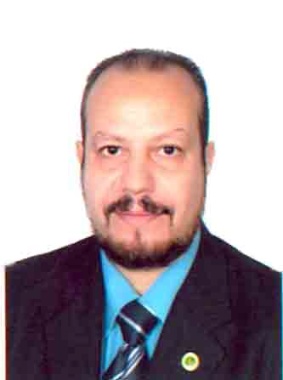 أ.د/ يحيى حسن وزيريمختصر السيرة الذاتيةأستاذ العمارة الاسلامية بالمعهد العالى للهندسة والتكنولوجيا بالعريش،ومحاضر سابق بكلية الآثار بجامعة القاهرة، وخبير العمارة البيئية.* عمل وكيلا للمعهد العالى لهندسة وتكنولوجيا الطيران،وكذلك رئيسا لقسم العمارة بالمعهد خلال فترة الانتداب الكلى.* استشارى الدراسات البيئية لمشروع الاحياء العمرانىلمدينة القاهرة التاريخية (وزارة الآثار المصرية تحت اشراف اليونسكو).* مدير عام المجلس الاسلامى العالمى للدعوة والاغاثة سابقا (برئاسةفضيلة شيخ الأزهر) (2008- 2011م).عضو المجلس الأعلى للشؤون الإسلامية بمصر سابقا (2008- 2011م).عضو الهيئة العالمية للكتاب والسنة برابطة العالم الاسلامى.حاليا المدير العلمى للمركز الدولى لأبحاث الاعجاز العلمى فى القرآن والسنة بمصر.الشهادات و المؤهلات واللجان العلمية:دكتوراه العمارة البيئية بتقدير ممتاز مع مرتبة الشرف الأولى، وماجستير في العمارة البيئية بتقدير ممتاز      من جامعة القاهرة.دبلوم الموارد الطبيعية من جامعة القاهرة، ودبلوم الدراسات الإسلامية.بكالوريوس عمارة من كلية الهندسة بجامعة القاهرة 1982م.مهندس استشاري في مجال التصميم الداخلي، وخبير في مجال العمارة الإسلامية والبيئية ومبانى المعوقين، والاعجاز العلمى فى القرآن والسنة.شارك في أعمال المراجعة والصياغة النهائية بلجنة إعداد كود مباني المعوقين بمركز أبحاث البناء عام 2000-2001م.اختارته منظمة المدن العربية عام 1991م ضمن اللجنة التي تقوم بالترشيح للجوائز المعمارية للمنظمة.الجـــــوائـــــــز:جائزة السلطان قابوس المعمارية عام 2002م (ديوان البلاط السلطاني بسلطنة عمان).الجائزة الأولى في مجال الإعجاز العلمي في القرآن الكريم عام 2005م (مجمع البحوث الإسلامية بالأزهر الشريف).جائزة نادى الأهرام للكتاب لأفضل كتاب لعام 2006م (مؤسسة الأهرام المصرية).جائزة الدولة  في مجال العمارة والتخطيط العمراني لعام 2006م (أكاديمية البحث العلمي والتكنولوجيا).الجائزة الأولى في مجال التأليف المعماري لعام 2007م (منظمة العواصم والمدن الإسلامية).جائزة البحث العلمي بمسابقة المسجد الأقصى الدولية لعام 2007م (وزارة الأوقاف الكويتية).جائزة البحث العلمى لعام 2010م (منظمة العواصم والمدن الاسلامية) (للمرة الثانية).جائزة الدولة  في مجال العمارة والتخطيط العمراني لعام 2013م (أكاديمية البحث العلمي والتكنولوجيا)      (للمرة الثانية).حائز على جائزة أفضل مهندس معمارى عربى عام 2017م (منظمة المدن العربية).المحاضرات والأبحاث والمؤلفات العلمية:     له مايقرب من 150 مقالا وبحثا ومؤلفا علميا منشور، كما شارك في مؤتمرات وألقى محاضرات في ثمانية وعشرين دولة هى: مصر والمغرب والسعودية وسلطنة عمان والأردن والامارات والكويت والجزائر وقطر والسودان وليبيا وتونس، وأسبانيا وايطاليا وفرنسا وانجلترا وهولندا، وألبانيا، وتركيا، وأوغندا ونيجيريا وتنزانيا وزنجبار وكينيا وتشاد والنيجرورواندا، وأندونيسيا.أسماء المؤلفات و الكتب العلمية والأفلام التسجيلية:خواطر الشيخ الشعراوي حول عمران المجتمع الإسلامي (مكتبة التراث الإسلامي- 1990م).التعمير في القرآن والسنة (1992م).المدخل إلى تصميم مباني المعوقين (1996م).موسوعة عناصر العمارة الإسلامية – أربعة كتب ( مكتبة مدبولى- 1999م).تطبيقات على عمارة البيئة.. التصميم الشمسي للفناء الداخلي (مكتبة مدبولى- 2002م).التصميم المعماري الصديق للبيئة (مكتبة مدبولى- 2003م ومكتبة الأسرة 2007م).المجتمع وثقافة العمران ( مؤسسة دار الشعب- 2002م). العمارة الإسلامية والبيئة (سلسلة عالم المعرفة-المجلس الوطني للثقافة والفنون والآداب بالكويت- 2004م)      (تم ترجمته الى اللغة الفارسية).التطور العمراني والتراث المعماري لمدينة القدس الشريف (الدار الثقافية للنشر- 2005م).أم القرى.. خصوصية المكان والعمران (كتيب المجلة العربية (الرياض)- 2005م).إعجاز القرآن الكريم في العمارة والعمران (مكتبة عالم الكتب- 2008م).العمران والبنيان في منظور الإسلام (وزارة الأوقاف الكويتية-2008م).إثبات توسط مكة المكرمة لليابسة.. دراسة باستخدام القياسات وصور الأقمار الصناعية (المجلس الاسلامى العالمي للدعوة والإغاثة والهيئة العالمية للإعجاز العلمي في القرآن والسنة- 2009م)، (تم ترجمة الكتاب      عام 2015م الى اللغات الانجليزية والفرنسية والاسبانية).14- المسجد الأقصى أم الهيكل المزعوم (المجلس الاسلامى العالمي للدعوة والإغاثة والهيئة العالمية للإعجاز العلمي في القرآن والسنة- 2009م).15- المسلمون والآخر .. وفاق أم شقاق (المجلس الأعلى للشئون الاسلامية بمصر- 2011م).16- العمارة والفلك (عالم الكتب بمصر- 2013م)17- فقه آيات الآفاق والأنفس (الهيئة العالمية للإعجاز العلمي في القرآن والسنة- 2015م).18- الابداع المعمارى بين التجديد والتجريب (ادارة الثقافة والاعلام بالشارقة- 2019م).19- Courtyard solar design (Scolar's Press, Latvia - 2019).20- عمل فيلم تسجيلي عن العمارة بعنوان "كرنفال العمارة المصرية" (1988م).21- تنفيذ فيلم تسجيلى بعنوان " أم القرى" (الهيئة العالمية للاعجاز العلمى فى القرآن والسنة/ 2009م).